Selvbetjening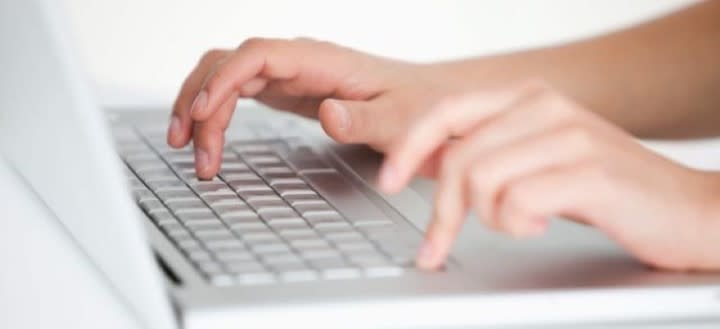 I innholdsmenyen til høyre finner du linker til en rekke elektroniske selvbetjeningsløsninger og til en side som gir oversikt over alle kommunale skjemaer.NB! Betalingsutsettelse i forbindelse med koronasituasjonenI anledning koronasituasjonen har kommunen åpnet for at du selv kan søke om 14 dagers betalingsutsettelse på dine kommunale fakturaer fra og med 2020.Søker du om betalingsutsettelse, er det viktig å merke seg at forsinkelsesrenter løper fra opprinnelig forfallsdato.Tilbudet om betalingsutsettelser gjelder for kommunen som konsern. Det vil si Lier kommune, Lier eiendom KF og Lier vei, vann og avløp KF.Du kan søke om betalingsutsettelse på 14 dager to ganger per år.Vi kan ikke gi betalingsutsettelse på mer enn 10 000 kroner per faktura.Vi kan ikke gi betalingsutsettelse om du skylder mer enn 20 000 kroner.Du kan dele opp fakturaer innenfor rammene i reglene over.
Søk om utsettelse: Utsett betaling til Lier kommuneUtsett betaling til Lier eiendom KFUtsett betaling til Lier vei, vann og avløp KF  Dersom du opplever problemer med løsningen, og/eller ikke får endret det du vil,  kan du sende en e-post til fakturering@lier.kommune.no  - See more at: https://www.lier.kommune.no/selvbetjening-og-skjemaer/#sthash.vqI5EriY.dpuf